嘉義市玉山自造教育及科技中心109學年度非專長教師-植物回春-手工紙DIY與創意手工書研習計畫依據教育部109年7月24日臺教國署國字第1090084119L號函。嘉義市政府109年9月2日府教課字第1091514388號函。嘉義市玉山自造教育及科技中心實施計畫。目的瞭解自造及科技教育理念與意涵，提升教師專業能力及教學品質。瞭解自造及科技教育教學活動設計程序與策略，培養創新教學之思維與技巧。建構並研發自造教育之課程、教材與教具、推廣創新適用之科技媒材。協助各校自造及科技教育教師精進教學，增進教學效能。發展適性、多元、創新之教學活動，增進學生基本能力之培養。主辦單位：玉山自造教育及科技中心協辦單位：北興自造教育及科技中心、蘭潭自造教育及科技中心參加對象：本市對手工紙製作有興趣的老師。報名方式：即日起至110年1月4日（星期一）止，至全國教師進修網線上報名（代碼: 2982769），依身分別及報名順序錄取20位。為推動本市國中小科技教育，鼓勵教師增能，請准予參加人員公假及課務排代。研習時間：	110年1月6日（星期三）上午 8：40~16：30。	※請參與研習人員配戴口罩，自備環保杯。研習地點：嘉義市玉山國中後棟一樓木工教室。連絡方式：玉山科技中心鍾孟璋老師，電話：05-2357980#288研習總表本辦法陳請校長核可後實施 嘉義市109學年度玉山科技中心非專長教師-植物回春-手工紙DIY與創意手工書研習課程表110年1月6日（星期三） 上午場 8:40-12:10110年1月6日（星期三） 下午場 13:20-16:30實際製作照片：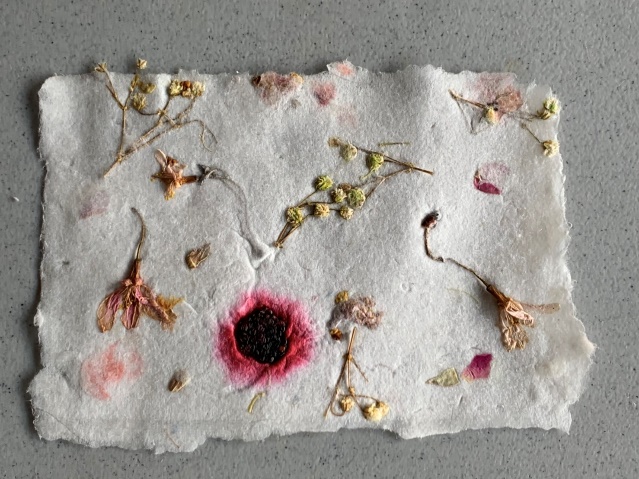 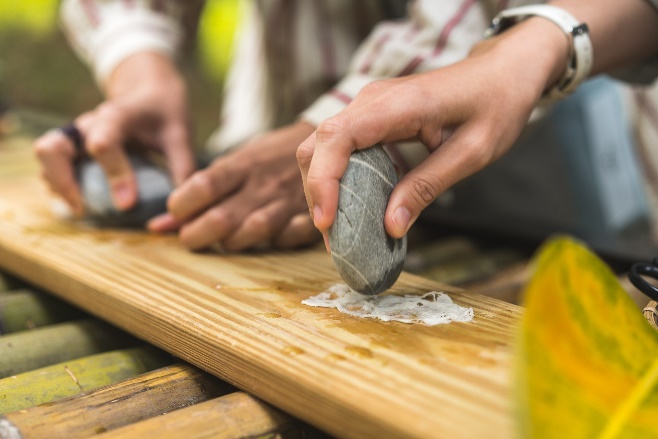 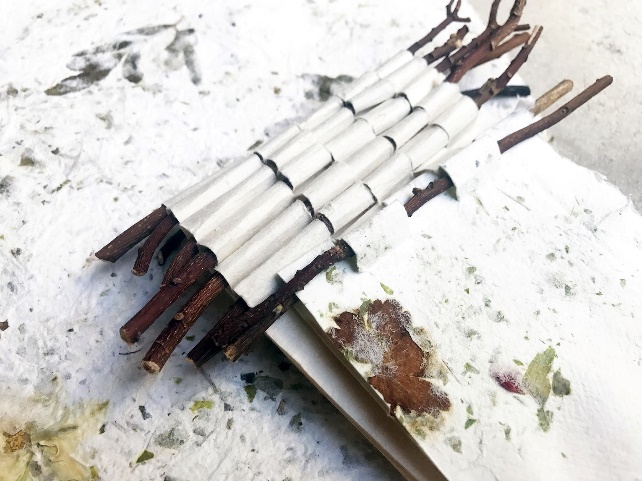 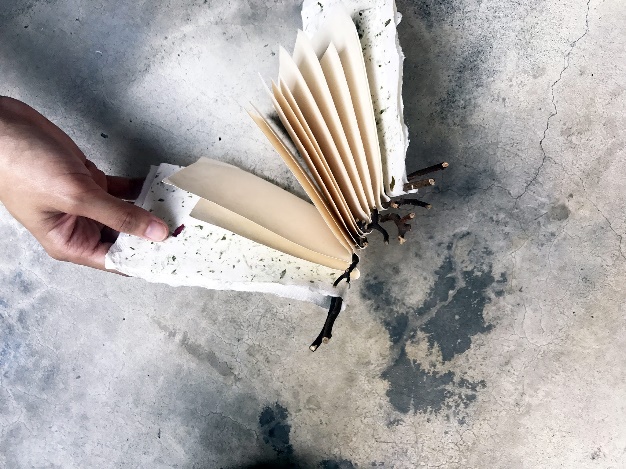 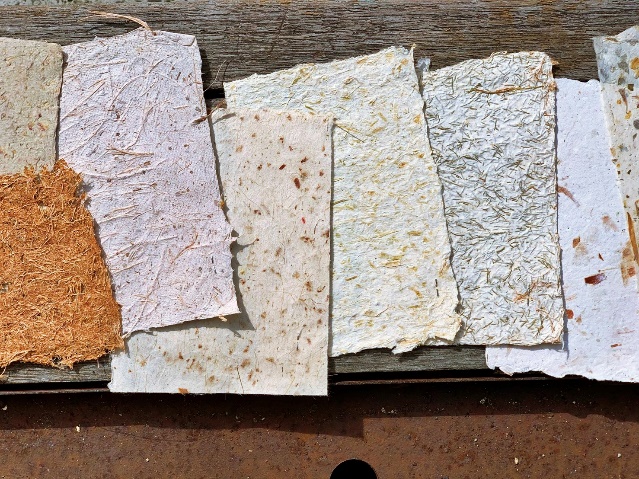 研習代碼課程日期主題說明單元課程內容2982769110/1/6非專長教師-植物回春-手工紙DIY與創意手工書研習[基礎認知]什麼是紙[原料處理]植物取纖示範與自然花草手工紙[生活應用]再生紙漿及創意變化技巧[手工書]琴鍵樞紐裝禎手工書時間活動內容主持人備註8:40-9:00報到9:00-10:30[基礎認知]什麼是紙樹火紀念紙文化基金會 許書慈老師助教：鄭芳汶老師10:30-10:40中場休息10:40-12:10[原料處理]植物取纖示範與自然花草手工紙樹火紀念紙文化基金會 許書慈老師助教：鄭芳汶老師12:10-13:20午餐時間時間活動內容主持人備註13:20-14:50[生活應用]再生紙漿及創意變化技巧樹火紀念紙文化基金會 許書慈老師助教：鄭芳汶老師14:50-15:00中場休息15:00-16:30[手工書]琴鍵樞紐裝禎手工書樹火紀念紙文化基金會 許書慈老師助教：鄭芳汶老師16:30賦歸